2ОглавлениеВведениеБюллетень новых поступлений предназначен для сотрудников, студентов и аспирантов университета. Может использоваться при оформлении списков литературы.Бюллетень содержит упорядоченную совокупность библиографических описаний литературы, поступившей в библиотечно-информационный комплекс (БИК) УГТУ в течение июня 2018 года.	Издание «Бюллетень новых поступлений за июнь 2018 года» составлен на основе электронного каталога автоматизированной информационно-библиотечной системы «МАРК-SQL» и состоит из списка литературы, поступившей в БИК УГТУ в течение июня 2018 г. Каждая запись представляет собой библиографическое описание документа, его местонахождение в подразделениях БИК и общее количество экземпляров хранения. Все записи распределены по рубрикам в алфавитном порядке.Более подробную информацию по каждому документу, представленному в бюллетене, можно получить в электронном каталоге по адресу: http://mark.ugtu.net/MarcWeb/Work.asp?ValueDB=41&DisplayDB=%D0%9C%D0%B0%D1%80%D0%BA Сиглы хранения литературыМИНОБРНАУКИ РОССИИ Федеральное государственное бюджетное образовательное учреждение высшего образования«Ухтинский государственный технический университет» (УГТУ)  Библиотечно-информационный комплекс      2018     Выпуск 6 (июнь)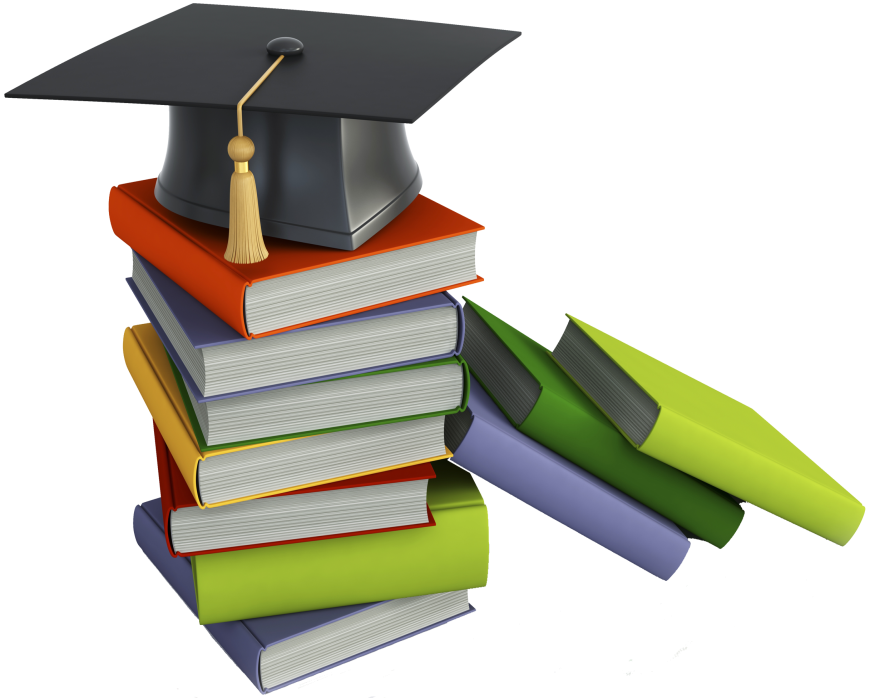 Ухта, 2018Введение3Сиглы хранения литературы4Вычислительная техника и программирование. Автоматика. Электротехника5Геология. Геофизика. Палеонтология. Ботаника. Зоология6Горное дело6Инженерное дело. Техника12Краеведение. География14Математика. Геодезия. Физика. Химия. Кристаллография. Минералогия14Машиностроение и транспорт. Дороги16Строительство, строительные конструкции. Архитектура Водоснабжение. Канализация18Философские и общественные науки20Химическая промышленность23Экология и природопользование. Биологические науки24Экономика25Юридические науки26Языкознание. Иностранный язык27абВ-абонемент старших курсов (каб. 116 «В»)абЛ-абонемент младших курсов (каб. 125 «Л»)абх-абонемент художественной литературы (каб. 235 «Л»)мкЛ-абонемент методической литературы (каб. 227 «Л»)абГНК-абонемент ГНКабПЭЛК-абонемент ПЭЛКабИТ-абонемент ИТчзВ-читальный зал старших курсов (каб. 208 «В»)чзЛ-читальный зал младших курсов (каб. 227 «Л») чзК-читальный зал гуманитарной литературы (каб. 407 «К»)нчз-научный читальный зал (каб. 101 «В»)чзГНК-читальный зал ГНКчзПЭЛК-читальный зал ПЭЛКчзИТ-читальный зал ИТИБО-информационно-библиографический отдел БИК (каб. 310 «В»)БИК-ИннО-информационно-библиографический отдел БИК (каб. 106 «В»)ОЭРВ-информационно-библиографический отдел БИК (каб. 214-216 «В»)БИК-обменный фонд-обменный фонд БИКДирБИК-директор БИК (каб. 114 «В»)БИК-КиНО-отдел комплектования и научной обработки документов БИК (каб.105 «В»)ИВЦ-информационно-вычислителный центр (корпус «Б», 1 этаж)Вычислительная техника и программирование. Автоматика. ЭлектротехникаВычислительная техника и программирование. Автоматика. ЭлектротехникаВычислительная техника и программирование. Автоматика. Электротехника004(075.8)  
А 24 Агишев, Т. Х. Информационная безопасность : Учебное пособие для студентов высших учебных заведений, обучающихся по направлению подготовки : 09.03.01 - "Информатика и вычислительная техника" / Тимур Хабирович Агишев, Владимир Николаевич Филиппов, Татьяна Михайловна Левина ; Уфимский государственный нефтяной технический университет. - Уфа : Изд-во Уфимского государственного нефтяного технического университета, 2017. - 163 с. : ил., табл. - Рекомендовано УМО РАЕ по классическому университетскому и техническому образованию. - Содержание : Предисловие ; Тема №1. Парольная защита ; Тема №2. Симметричное шифрование ; Тема №3. Сведения из модулярной математики ; Тема №4. Шифрование данных с помощью датчика псевдослучайных чисел ; Тема №5. Формирование цифровой подписи ; Тема №6. Матричные криптосистемы ; Тема №7. Программирование алгоритмов стеганографии ; Тема №8. Применение VBA в шифровании ; Тема №9. Алгоритм ГОСТ 28147-89 ; Тема №10. Функциональная модель обеспечения ИБ ; Тема №11. Визуальное моделирование систем ИБ ; Тема №12. Анализ рисков ИБ ; Список использованной литературы ; Приложения. – ISBN 978-5-7831-1611-7.  
Сигла хранения: чзЛ  
Количество экз.: 1  
URL: http://mark.ugtu.net/files/marc/mobject_5783.pdf004(075.8)  
А 36 Аитова, Э. З. Информатика и ИКТ : Конспект лекций / Эльза Заилевна Аитова ; Тюменский государственный нефтегазовый университет. - Тюмень : Изд-во Тюменского государственного нефтегазового университета, 2014. - 172 с. : ил. - Содержание : Введение ; Раздел 1. Информационная деятельность человека ; Раздел 2. Информация и информационные процессы ; Раздел 3. Средства ИКТ (информационных и коммуникационных технологий) ; Раздел 4. Технологии создания и преобразования информационных процессов ; Раздел 5. Телекоммуникационные технологии ; Глоссарий ; Список литературы. - ISBN 978-5-9961-0873-2.  
Сигла хранения: чзЛ  
Количество экз.: 1  
URL: http://mark.ugtu.net/files/marc/mobject_5696.pdf621.3(075.8)  
И 20 Иванов, Г. В. Монтаж и наладка в системах электроснабжения : Учебное пособие. Ч. 1 / Геннадий Викторович Иванов, Евгений Юрьевич Кислицин ; Тюменский индустриальный университет, Филиал в г. Тобольске. - Тюмень : Изд-во Тюменского индустриального университета, 2017. - 104 с. : ил. - Содержание : Введение ; 1. Общие вопросы монтажа электроустановок ; 2. Монтаж электрооборудования ; Библиографический список ; Приложение. – ISBN 978-5-9961-1525-9.  
Сигла хранения: абВ  
Количество экз.: 1  
URL: http://mark.ugtu.net/files/marc/mobject_5827.pdfГеология. Геофизика. Палеонтология. Ботаника. ЗоологияГеология. Геофизика. Палеонтология. Ботаника. ЗоологияГеология. Геофизика. Палеонтология. Ботаника. Зоология55(09)  
П 26 ... Первопроходцы - события, время, геологи, люди, годы ... : (Воспоминания, очерки) / Тюменский индустриальный университет ; Составитель А. К. Ягафаров. - Тюмень : Изд-во Тюменского индустриального университета, 2017. - 216 с. : фот. - Содержание : Введение ; Немного истории ; Руководители геологической службы Тюменской области ; За нефтью к белым медведям ; За нефтью к белым медведям ; Запасы во имя добычи ; Начало всех начал ; Первая нефть за Уралом ; Авангард первопроходцев ; Из истории открытия Западно-Сибирской нефтегазоносной провинции ; Первоткрыватель сибирской нефти ; Из военной разведки в геологоразведку. Великий огнеборец ; Глубокая проходка ; Лауреат ленинской премии ; Из шаимского племени ; Легендарный буровой мастер ; Заполярье - жизнь моя ; Самотлор! Этим все сказано ; Большая нефть Среднего Приобья ; Становление службы испытания скважин в Тюменском территориальном геологическом управлении ; Вся жизнь в испытании скважин ; О братьях - каротажниках ; Они знают - где и сколько нефти и газа ; Почетный гражданин Ханты-Мансийского автономного округа ; Открыватели Александровского нефтегазоносного района ; Уроки Тюменского севера ; Открытие первого газонефтяного месторождения в Приобье ; Первоткрыватель Медвежьего газового гиганта ; Почетный гражданин Ямало-Ненецкого округа ; Первые успехи в области повышения продуктивности поисково-разведочных скважин ; Заключение ; Фотографии ; Список фотографий. - ISBN 978-5-9961-1373-6.  
Сигла хранения: абВ  
Количество экз.: 1  
URL: http://mark.ugtu.net/files/marc/mobject_5677.pdf553.98(031)  
С 12 Сабитова, Н. Г. Геология нефти и газа : терминологический словарь / Наиля Гильмановна Сабитова, Альмира Камиловна Сулейманова ; Уфимский государственный нефтяной технический университет. - Уфа : Изд-во Уфимского государственного нефтяного технического университета, 2017. - 177 с. - Содержание : А – Я ; Список литературы. – ISBN 978-5-7831-1533-2.  
Сигла хранения: чзВ  
Количество экз.: 1  
URL: http://mark.ugtu.net/files/marc/mobject_5781.pdfГорное делоГорное делоГорное дело622.3(092)  
А 65 Андриянов, В. И. Борис Щербина / Виктор Иванович Андриянов, Владимир Григорьевич Чирсков. - Москва : Молодая гвардия, 2009. - 392 с. : фот. - (Жизнь замечательных людей. 1394 (1194)). - Содержание : Глава первая. "Это фантастический край" ; Глава вторая. Площадь Фейербаха ; Глава третья. "Встретимся в Харькове" ; Глава четвертая. Видеть человека ; Глава пятая. Тюмень без эмоций ; Глава шестая. Созидатели ; Глава седьмая. "Посейте поступок..." ; Глава восьмая. Министр Союза ; Глава девятая. Новое назначение ; Глава десятая. Черная быль ; Глава одиннадцатая. Спасательная команда ; Глава двенадцатая. Последний год ; Глава тринадцатая. Пока мы помним ; Основные даты жизни и деятельности Бориса Евдокимовича Щербины ; Литература. – ISBN 978-5-235-03249-1.  
Сигла хранения: абВ  
Количество экз.: 2  
URL: http://mark.ugtu.net/files/marc/mobject_5716.pdf622.3(092)  
А 65 Андриянов, В. И. Кортунов / Виктор Иванович Андриянов. - Москва : Молодая гвардия, 2007. - 551 с. : фот. - (Жизнь замечательных людей. 1240 (1040)). - Содержание : Предисловие ; Глава I. В столице земли ; Глава II. Родом из комсомола ; Глава III. На строительстве большого ЦАГИ ; Глава IV. Час мужества пробил ; Глава V. "Полевая почта 30216" ; Глава VI. "Принесу большую пользу на инженерном поприще" ; Глава VII. Московская прописка ; Глава VIII. Образовать Главгаз СССР ; Глава IX. В гостях и дома ; Глава X. Защита Кортунова ; Глава XI. "У нас с союзом один юбилей" ; Глава XII. Крестники Кортунова ; Глава XIV. Сердце - на разрыв ; Глава XV. Перелом ; Глава XVI. Трассы дольше, чем жизнь ; Послесловие. Взгляд из 200 года ; Основные даты жизни и деятельности А. К. Кортунова ; Необязательный словарик ; Краткая библиография. - ISBN 978-5-235-02960-6.  
Сигла хранения: абВ  
Количество экз.: 2  
URL: http://mark.ugtu.net/files/marc/mobject_5721.pdf622.3(092)  
Б 28 Баталин, Ю. П. Воспоминания об эпохе / Юрий Петрович Баталин. - Москва : Славица, 2014. - 480 с. : фот. - (Библиотека Межотраслевого альманаха). - Содержание : Баталин - профессионал высокого класса и грамотный управленец / Н. И. Рыжков ; Обращение губернатора Тюменской области В. В. Якушева ; Часть I. "Ю. П." : Документальный роман-хроника / Ю. П. Баталин : Вместо пролога. Глава 1. Восхождение в производители работ. Глава 2. Инженер. Глава 3. Организатор отрасли (1972 - 1978). Глава 4. Организатор отрасли (1979 - 1983). Глава 5. Член правительства. Глава 6. Главный строитель страны. Глава 7. Академик ; Часть II. Воспоминания соратников.  
Сигла хранения: абВ  
Количество экз.: 1  
URL: http://mark.ugtu.net/files/marc/mobject_5722.pdf622.276  
Г 36 Геолого-промысловые и технологические аспекты разработки нефтяных месторождений Западной Сибири : Монография / Алик Каюмович Ягафаров [и др.] ; Тюменский индустриальный университет. - Тюмень : Изд-во Тюменского индустриального университета, 2017. - 268 с. - Содержание : Введение ; 1. Сведения о геологии и нефтегазоносности территории Западной Сибири ; 2. Повышение продуктивности скважин ; 3. Эффективность геолого-технических мероприятий ; 4. Моделирование работы добывающих и нагнетательных скважин при форсированных отборах жидкости ; 5. Методологические аспекты нефтеотдачи пластов ; 6. Водоизоляционные работы в скважинах ; 7. Гидродинамические методы воздействия на нефтяные залежи ; 8. Геологические аспекты проведения ГТМ на высокообводненных пластах Самотлорского месторождения ; 9. Систематизация и оптимизация применения потокоотклоняющих технологий ; 10. Инновационные технологии поисков и разработки месторождений нефти и газа ; 11. Разработка мероприятий по защите скважинного оборудования от коррозии и отложения солей ; 12. Технологические методы повышения надежности насосных установок в нефтяных скважинах ; 13. Исследование процесса газогидратообразования в нефтяных скважинах ; 14. Исследование и выбор углеводородных растворителей асфальтосмолопарафиногидратных отложений в скважинах ; 15. Геологические аспекты освоения залежей с высоковязкими нефтями ; 16. Эксплуатация водопескопроявляющих скважин нефтяных и газовых месторождений Западной Сибири ; Список литературы. – ISBN 978-5-9961-1553-2.  
Сигла хранения: абВ  
Количество экз.: 1  
URL: http://mark.ugtu.net/files/marc/mobject_5826.pdf622.243  
Г 78 Грачев, С. И. Повышение эффективности разработки нефтяных месторождений горизонтальными скважинами : Монография / Сергей Иванович Грачев, Александр Владимирович Стрекалов, Александр Сергеевич Самойлов ; Тюменский индустриальный университет. - Тюмень : Изд-во Тюменского индустриального университета, 2016. - 204 с. : ил., таб. - Содержание : Введение ; 1. Обоснование оптимальных параметров эксплуатации горизонтальных скважин ; 2. Обоснование системы разработки нефтяных месторождений с применением горизонтальных скважин ; 3. Методы исследования процесса эксплуатации скважин сложного профиля ; 4. Разработка многопластовых месторождений с применением технологии горизонтального вскрытия ; Заключение ; Литература. - ISBN 978-5-9961-1516-7.  
Сигла хранения: абВ  
Количество экз.: 1  
URL: http://mark.ugtu.net/files/marc/mobject_5838.pdf622.3  
З-51 Земенкова, М. Ю. Методология научных исследований в нефтегазовой отрасли : Монография / Мария Юрьевна Земенкова, Сергей Михайлович Чекардовский ; Тюменский индустриальный университет. - Тюмень : Изд-во Тюменского индустриального университета, 2016. - 312 с. : ил. - Содержание : Введение ; Глава 1. Стратегия развития нефтедобывающей и нефтегазотранспортной инфраструктуры России ; Глава 2. Аспекты формирования нефтегазовой науки ; Глава 3. Методология научного познания как основа научного творчества ; Глава 4. Задачи и этапы научного исследования ; Глава 5. Моделирование в научных исследованиях ; Глава 6. Экспериментальные исследования ; Глава 7. Первичная обработка результатов измерений ; Глава 8. Математическое планирование эксперимента ; Глава 9. Статистический анализ результатов эксперимента ; Глава 10. Метод экспертных оценок ; Глава 11. Основные принципы организации и управления научным коллективом и мониторинг публикативной активности ; Глава 12. Организационные особенности подготовки диссертационной работы ; Список использованных источников. - ISBN 978-5-9961-1489-4.  
Сигла хранения: чзВ  
Количество экз.: 1  
URL: http://mark.ugtu.net/files/marc/mobject_5682.pdf622.69  
М 13 Мазур, И. И. Безопасность трубопроводных систем / Иван Иванович Мазур, Олег Максимович Иванцов. - Москва : Елима, 2004. - 1104 с. : ил. - Содержание : Введение ; Глава I. Научно-технические основы безопасности защиты от аварий и катастроф ; Глава II. Техническое состояние трубопроводного транспорта природного газа, нефти и нефтепродуктов ; Глава III. Основы безопасности объектов трубопроводного транспорта ; Глава IV. Конструктивная надежность трубопроводов ; Глава V. Нормативная база безопасности трубопроводов ; Глава VI. Формирование безопасности трубопроводов при строительстве ; Глава VII. Обеспечение общей устойчивости и устойчивость положения трубопроводов ; Глава VIII. Защита трубопроводов от коррозии ; Глава IX. Трубы для магистральных трубопроводов ; Глава X. Новые технологии и технические средства диагностики трубопроводов и стальных резервуаров ; Глава XI. Совершенствование технологии ремонта трубопроводов ; Глава XII. Подземные хранилища газонефтепродуктов - необходимый элемент надежности и безопасности трубопроводных систем ; Глава XIII. Обеспечение экологической безопасности ; Глава XIV. Проблемы безопасности в системе управления инвестиционно-строительными проектами ; Послесловие ; Приложения. - ISBN 5-89674-011-5.  
Сигла хранения: абВ; чзВ  
Количество экз.: 2  
URL: http://mark.ugtu.net/files/marc/mobject_5713.pdf622.3  
П 38 Пленкина, В. В. Научно-методические основы прогнозирования топливно-энергетического баланса : Монография / Вера Владимировна Пленкина, Ирина Владимировна Осиновская ; Тюменский индустриальный университет. - Тюмень : Изд-во Тюменского индустриального университета, 2017. - 157 с. : табл. - Содержание : Введение ; 1. Состояние и перспективы развития топливно-энергетического комплекса страны ; 2. Концептуальные основы формирования топливно-энергетического баланса страны ; Список литературы ; Приложения. – ISBN 978-5-9961-1578-5.  
Сигла хранения: абВ  
Количество экз.: 1  
URL: http://mark.ugtu.net/files/marc/mobject_5840.pdf622.3(092)  
Р 86 Рунов, В. Михаил Сидоренко / Валентин Александрович Рунов. - Москва : Ист-Факт, 2007. - 248 с. : фот. - (Газпром в жизнеописании выдающихся руководителей отрасли). - Содержание : Часть первая. Этапы большого пути ; Часть вторая. Соратники, ученики, друзья ; Заключение ; Основные даты жизни М. В. Сидоренко ; Хроника основных событий истории газовой промышленности за период с 1956 по 1979 гг. – ISBN 5-901534-15-8.  
Сигла хранения: абВ  
Количество экз.: 1  
URL: http://mark.ugtu.net/files/marc/mobject_5720.pdf622.276(075.8)  
Т 19 Таранова, Л. В. Эксплуатация оборудования переработки нефти и газа : Учебное пособие для студентов высших учебных заведений, обучающихся по направлению подготовки : 18.03.02 - "Энерго- и ресурсосберегающие процессы в химической технологии, нефтехимии и биотехнологии" (Профиль : "Машины и аппараты химических производств") / Любовь Викторовна Таранова, Евгений Олегович Землянский ; Тюменский индустриальный университет. - Тюмень : Изд-во Тюменского индустриального университета, 2017. - 113 с. : ил. - Рекомендовано УМО РАЕ по классическому университетскому и техническому образованию. - Содержание : Введение ; 1. Общая характеристика производств подготовки и переработки углеводородного сырья ; 2. Основы безопасной эксплуатации оборудования отрасли ; 3. Эксплуатация теплообменных аппаратов ; 4. Эксплуатация трубчатых печей ; 5. Эксплуатация аппаратов установок подготовки и первичной переработки нефти и газа ; 6. Эксплуатация реакционных аппаратов ; Список литературы. – ISBN 978-5-9961-1591-4.  
Сигла хранения: чзВ  
Количество экз.: 1  
URL: http://mark.ugtu.net/files/marc/mobject_5842.pdf622.3(092)  
Ч-57 Чешко, В. И. Алексей Кортунов. Соратники. Ученики / В. И. Чешко, Т. Л. Трофимова ; Руководитель проекта В. Г. Нагаев. - Москва : Союз-Дизайн, 2017. - 608 с. : фот. - Содержание : Глава 1. Алексей Кириллович Кортунов. Биографическая справка ; Глава 2. Была война... Была победа! ; Глава 3. Страницы истории / Т. Л. Трофимова ; Глава 4. На стройках в тылу - как на фронте / Л. П. Ключникова ; Глава 5. Из "гвардии" Кортунова ; Глава 6. Истоки традиций / В. Ф. Матусяк ; Глава 7. Нефть, газ, трубопроводы России в оценках зарубежных аналитиков ; Глава 8. Читаем Алексея Кирилловича Кортунова ; Глава 9. Отраслевой пресс-центр ; Глава 10. Кадры, наука, эксперимент, новые техника и технологии - залог успешного решения масштабных задач ; Глава 11. Север зовет ; Глава 12. Кортунов о работе. Пресса - о Кортунове ; Глава 13. Слово соратникам, коллегам, ученикам ; Глава 14. "Наш ответ Чемберлену" ; Глава 15. В памяти родных и близких ; Глава 16. Штрихи к портрету министра / Т. Л. Трофимова ; Глава 17. Галерея славы ; Список литературных и архивных источников. – ISBN 978-5-00016-024-4.  
Сигла хранения: абВ  
Количество экз.: 1  
URL: http://mark.ugtu.net/files/marc/mobject_5723.pdf622.3  
Ч-65 Чирсков, В. Г. Газовая промышленность Советского Союза / Владимир Григорьевич Чирсков, Валентин Александрович Рунов. - Москва : Ист-Факт, 2006. - 620 с. : ил. ; фот. - Содержание : Нужная книга ; Приручение огня ; Начало отечественного газового дела ; 1942 год ; 1943 год ; 1944 год ; 1945 год ; 1946 год ; 1947 год ; 1948 год ; 1949 год ; 1950 год ; 1951 год ; 1952 год ; 1953 год ; 1954 год ; 1955 год ; 1956 год ; 1957 год ; 1958 год ; 1959 год ; 1960 год ; 1961 год ; 1962 год ; 1963 год ; 1964 год ; 1965 год ; 1966 год ; 1967 год ; 1968 год ; 1969 год ; 1970 год ; 1971 год ; 1972 год ; 1973 год ; 1974 год ; 1975 год ; 1976 год ; 1977 год ; 1978 год ; 1979 год ; 1980 год ; 1982 год ; 1983 год ; 1984 год ; 1985 год ; 1986 год ; 1987 год ; 1988 год ; 1988 год ; 1990 год ; 1991 год ; Национальное достояние Советского Союза ; Сведения об авторах ; Именной указатель ; Литература ; Список документов. – ISBN 5-901534-16-6.  
Сигла хранения: абВ  
Количество экз.: 1  
URL: http://mark.ugtu.net/files/marc/mobject_5719.pdf622.3(092)  
Ч-65 Чирсков, В. Г. Строители нефтегазового комплекса Советского Союза / Владимир Григорьевич Чирсков, Валентин Александрович Рунов. - Москва : Ист-Факт, 2009. - 488 с. : фот. - Содержание : Стратегия государства ; Министры строительства предприятий нефтяной и газовой промышленности СССР ; Участники строительства предприятий нефтяной и газовой промышленности СССР. – ISBN 5-901534-31-Х.  
Сигла хранения: абВ  
Количество экз.: 1  
URL: http://mark.ugtu.net/files/marc/mobject_5718.pdf622.3(092)  
Ч-65 Чирсков, В. Г. Трасса жизни : Записки министра СССР / Владимир Григорьевич Чирсков. - Москва : Инкомбук, 1998. - 196 с. : фот. - Содержание : Слово об авторе ; Лично испытано ; Отцовский характер ; Как молоды мы были ; Тюменская проба ; Университеты Медвежьего ; Новорожденный главк ; Комиссары, вперед! ; Уренгойский сплав ; Не числом, а уменьем ; Уренгой-Ужгород. Далее - везде... ; Наука управлять ; Управление наукой ; Городу не быть! ; Ямбургская эпопея ; Феномен Бориса Дидука ; “Летающие” бригады и другое ; На подступах к Ямалу ; Когда мы едины... ; Соль земли ; На пути к рынку ; Уроки зарубежья ; Как ковались кадры ; По мандату долга ; Депутатские будни ; Незабываемый 1988-й ; Горькие плоды перестройки ; Прощальный рывок ; Утраченные иллюзии ; Восемнадцать лет без застоя. – ISBN 5-88852-013-6.  
Сигла хранения: абВ  
Количество экз.: 1  
URL: http://mark.ugtu.net/files/marc/mobject_5715.pdf622.3(092)  
Ч-65 Чирсков, В. Г. Трасса жизни : Записки министра СССР / Владимир Григорьевич Чирсков. - 2-изд., доп. и перераб. - Москва : Инкомбук, 2012. - 352 с. : фот. - Содержание : Предисловие автора ко второму изданию ; Об авторе ; Лично испытано ; Отцовский характер ; Познание и гражданский долг ; Как молоды мы были ; Тюменская проба ; Университеты Медвежьего ; Новорожденный главк ; Комиссары, вперед! ; Уренгойский сплав ; Не числом, а уменьем ; Уренгой - Ужгород. Далее - везде... ; Наука управлять ; Управление наукой ; Городу не быть! ; Ямбургская эпопея ; Феномен Бориса Дидука ; «Летающие бригады» и другое ; На подступах к Ямалу ; Когда мы едины... ; Соль земли ; На пути к рынку ; Уроки зарубежья ; Как ковались кадры ; По мандату долга ; Депутатские будни ; Незабываемый 1988-й ; Горькие плоды перестройки ; Прощальный рывок ; Утраченные иллюзии ; Восемнадцать лет без застоя ; О системе управления ; Предпосылки перестройки ; Перестройка по Горбачеву ; Смена национально-государственного устройства ; Съезд народных депутатов России ; Десять лет крушения ; О реформах ; Пора собирать камни ; Восстановление ; Эпилог. – ISBN 5-88852-063-2.  
Сигла хранения: абВ  
Количество экз.: 3  
URL: http://mark.ugtu.net/files/marc/mobject_5714.pdf622.69  
Ш 17 Шакиров, Р. М. Не потерять бы России трубопроводное могущество : Отдельные страницы фотолетописи строительства магистральных трубопроводов. II половина XX века / Рифкат Мидхатович Шакиров. - Уфа : Скиф, 2008. - 360 с. : фот. - Содержание : Помнить, чтобы вернуть достигнутое. Предисловие ; Центр трубопроводного строительства страны ; Голубое топливо Бухары - индустриальному Уралу ; Первые сибирские магистрали ; Курс на Москву и центральные регионы страны ; Сияние Севера ; Афганистан. Рука дружбы ; Тюменский газ - промышленному Уралу ; Бросок через Урал ; На рубеже континентов ; От Сибири до Западных окраин ; На Черном континенте ; Через Белоруссию в Европу ; Создание мощной газотранспортной системы Западная Сибирь - Центр ; "Газовое" окно в Европу ; Ямбург. Зона особого внимания ; Как создавалась трубопроводная держава ; Еще раз об отечественных технологиях ; С надеждой на будущее ; О человеке неравнодушном ; Биография М. З. Шакирова ; Биография Р. М. Шакирова. – ISBN 5-87308-201-4.  
Сигла хранения: абВ  
Количество экз.: 1  
URL: http://mark.ugtu.net/files/marc/mobject_5717.pdf622.276(075.8)  
Я 47 Яковлев, Н. С. Компьютерное моделирование в процессах первичной переработки нефти и газа : Учебное пособие для студентов высших учебных заведений, обучающихся по направлениям подготовки : 18.04.01 - "Химическая технология", 18.03.01 - "Химическая технология", 18.03.02 - "Энерго- и ресурсосберегающие процессы в химической технологии, нефтехимии и биотехнологии" / Николай Семенович Яковлев ; Тюменский индустриальный университет. - Тюмень : Изд-во Тюменского индустриального университета, 2017. - 111 с. : табл. - Рекомендовано УМО РАЕ по классическому университетскому и техническому образованию. - Содержание : 1. Теоретические основы компьютерного моделирования ; 2. Основы работы в программе GIBBS ; 3. Анализ материальных потоков ; 4. Моделирование процессов переработки нефти и газа ; 5. Задания по курсовому проектированию ; Список литературы. - ISBN 978-5-9961-1528-0.  
Сигла хранения: чзВ  
Количество экз.: 1  
URL: http://mark.ugtu.net/files/marc/mobject_5823.pdfИнженерное дело. ТехникаИнженерное дело. ТехникаИнженерное дело. Техника62  
К 64 Конкурс Всероссийский научных и творческих работ учащихся общеобразовательных учреждений и учреждений среднего профессионального образования (2017). Техлидер - 2017 : Материалы конкурса / Тюменский индустриальный университет ; Ответственный редактор А. Н. Халин ; Редакционная коллегия : У. С. Путилова, А. А. Кулемина. - Тюмень : Изд-во Тюменского индустриального университета, 2017. - 110 с. : ил. - Содержание : Исследование свойств антигололедных реагентов / Ю. В. Абрамова, Е. А. Комарова. Влияние экипировки и посадки велосипедиста на аэродинамическую силу сопротивления воздуха / Е. А. Аввакумов. Анализ снега с автомобильных и железных дорог на хлорид ионы / М. Н. Андрущенко. Исследование снежного покрова города Тюмени / Е. Н. Аргаузов. Сравнительный анализ лампы накаливания, люминесцентной лампы и светодиодной лампы / О. Вахова, Ю. Ташбулатова. Комплексное исследование окружающей среды территории микрорайона «Видный» / А. П. Иванова. Определение жесткости воды методом титрования / М. А. Ивлева. Влияние звука на песок / Д. А. Кононов. Изучение основ нефтегазовой добычи / А. Е. Картосова. Пьезоэлементы в быту / М. А. Кравцова. Синтез натуральных ароматов / А. М. Леконцева. Изменение массы прокорродировавшего металлического цинка с течением времени коррозии / А. А. Любимова. Качественное сравнительное исследование бензинов АИ-95, АИ-98, реализуемых в г. Тюмени и тюменском районе / Г. А. Меркулов, Г. М. Насиров. Исследование «Соса-соlа» на содержание ортофосфорной кислоты (НᵌᵖРО⁴). Подбор оборудования для осуществления воздушного перехода нефтепровода / А. О. Спасенков, Н. С. Науменко. Дорожная разметка как фактор безопасности на дорогах Тюменской области / М. М. Неустроева. Исследование водоемов города Тюмени биологическими и химическими методами / М. Прокопенко. Оценка целостности бурового долота / Е. Б. Слезко, Д. Д. Учанова. Физико-химическая сущность коррозионных процессов для обоснования методов защиты металлов от коррозии / С. П. Тасаковский. Декоративная косметика и ее влияние на организм человека / В. Ю. Темнякова. Экологическая ситуация в Тюмени / А. В. Франк. Анализ почвы на содержание ионов металлов / А. Э. Чуманова. Разработка электростанции малоточных рек / А. А. Шаркунов. Польза или вред, электромагнитных полей сотового телефона на здоровье человека / Е. Д. Шишигина. Керн-основной источник геологической информации / С. П. Южакова ; Направления подготовки бакалавров ; Программы подготовки специалистов среднего звена. – ISBN 978-5-9961-1587-7.  
Сигла хранения: абВ  
Количество экз.: 1  
URL: http://mark.ugtu.net/files/marc/mobject_5829.pdf620(076.5)  
М 34 Материаловедение : Лабораторный практикум для студентов направления подготовки 54.03.03 "Искусство костюма и текстиля" / Уфимский государственный нефтяной технический университет, Кафедра дизайна и искусствоведения ; Составитель Л. Х. Фаритова. - Уфа : Изд-во Уфимского государственного нефтяного технического университета, 2017. - 46 с. - Содержание : Введение ; Лабораторная работа № 1. Изучение текстильных волокон и методов их распознавания ; Лабораторная работа № 2. Виды текстильных нитей и особенности их строения ; Лабораторная работа № 3. Анализ ткацких переплетений ; Лабораторная работа № 4. Определение структурных характеристик тканей ; Лабораторная работа № 5. Определение жесткости при изгибе и драпируемости материалов ; Лабораторная работа № 6. Определение сминаемости и несминаемости материалов ; Лабораторная работа № 7. Анализ трикотажных переплетений. Определение структурных характеристик трикотажных полотен ; Библиографический список.  
Сигла хранения: абВ  
Количество экз.: 1  
URL: http://mark.ugtu.net/files/marc/mobject_5780.pdfКраеведение. ГеографияКраеведение. ГеографияКраеведение. География26.89(2Рос.Ком)  
З-48 Зеленская-Зысман, Е. А. Город нашего детства / Евгения Анатольевна Зеленская-Зысман, Адель Петровна Мурзина-Паршевая ; Ухтинский государственный технический университет, Музей ; Научный консультант А. В. Миронюк. – Киров : Кировская областная типография, 2018. – 136 с. : фот. Сигла хранения: чзВ; чзЛ; НБО  
Количество экз.: 3  
URL: http://mark.ugtu.net/files/marc/mobject_5804.pdfМатематика. Геодезия. Физика. Химия.Кристаллография. МинералогияМатематика. Геодезия. Физика. Химия.Кристаллография. МинералогияМатематика. Геодезия. Физика. Химия.Кристаллография. Минералогия528(075.8)  
А 13 Абдрашитова, Р. Н. Инженерно-геологические карты : Учебное пособие / Римма Наильевна Абдрашитова, Ангелина Витальевна Матусевич ; Тюменский индустриальный университет. - Тюмень : Изд-во Тюменского индустриального университета, 2016. - 125 с. : ил., табл. - Содержание : Введение ; 1. Из истории создания инженерно-геологических карт ; 2. Подразделение инженерно-геологических карт ; 3. Карты инженерно-геологических условий ; 4. Карты инженерно-геологического районирования ; 5. Карты измененности инженерно-геологических условий ; 6. Карты инженерно-геологические прогнозные ; 7. Дежурные инженерно-геологические карты ; 8. Этапы создания инженерно-геологических карт ; 9. Задания для самостоятельной работы ; Заключение ; Приложение 1 - 3. – ISBN 978-5-9961-1557-0.  
Сигла хранения: чзЛ  
Количество экз.: 1  
URL: http://mark.ugtu.net/files/marc/mobject_5694.pdf51(075.8)  
Г 41 Герчес, Н. И. Вычислительные методы : Учебное пособие. Ч. 2 / Наталья Ивановна Герчес ; Тюменский индустриальный университет. - Тюмень : Изд-во Тюменского индустриального университета, 2017. - 120 с. - Содержание : Введение ; Глоссарий ; 1. Цели изучения дисциплины "Вычислительные методы" в техническом вузе. Формируемые компетенции ; 2. Классификация вычислительных методов ; 3. Численное интегрирование и дифференцирование ; 4. Численное решение обыкновенных дифференциальных уравнений ; 5. Приближенные методы решения дифференциальных уравнений с частными производными ; Лабораторные работы ; Заключение ; Литература. – ISBN 978-5-9961-1601-0.  
Сигла хранения: чзЛ  
Количество экз.: 1  
URL: http://mark.ugtu.net/files/marc/mobject_5839.pdf51(075.8)  
К 78 Красовская, Н. И. Теоретические основы и практические указания для выполнения графических работ : Учебное пособие по дисциплинам "Начертательная геометрия", "Инженерная и компьютерная графика" для студентов направления подготовки 08.03.01 "Строительство" заочной формы обучения / Нина Ивановна Красовская, Нина Васильевна Филисюк ; Тюменский индустриальный университет. - Тюмень : Изд-во Тюменского индустриального университета, 2017. - 96 с. : ил. - Содержание : Введение ; 1. Общие указания по оформлению графических работ для студентов заочной формы обучения ; 2. Описание графических работ ; Список используемой литературы ; Приложения. – ISBN 978-5-9961-1548-8.  
Сигла хранения: чзЛ  
Количество экз.: 1  
URL: http://mark.ugtu.net/files/marc/mobject_5710.pdf51  
М 24 Маняшин, А. В. Использование Stamm 3.0 при решении научных и инженерно-технических задач : Монография / Александр Владимирович Маняшин ; Тюменский индустриальный университет. - Тюмень : Изд-во Тюменского индустриального университета, 2017. - 191 с. : ил. - Содержание : Введение ; 1. Основные принципы работы с программой ; 2. Рабочие книги ; 3. Листы рабочей книги "Stamm" ; 4. Управление данными ; 5. Графическое представление ; 6. Анализ числовых данных "Sramm" ; 7. Имитационное моделирование ; 8. Работа со структурными моделями ; 9. Примеры решения инженерных задач ; Список литературы. – ISBN 978-5-9961-1558-7.  
Сигла хранения: чзЛ  
Количество экз.: 1  
URL: http://mark.ugtu.net/files/marc/mobject_5828.pdf54(075.8)  
О-64 Органическая химия : Учебное пособие. Ч. 2 / Елена Игоревна Стручкова-Мельницкая [и др.] ; Уфимский государственный нефтяной технический университет. - Уфа : Изд-во Уфимского государственного нефтяного технического университета, 2017. - 80 с. - Содержание : Введение ; 1. Очистка органических соединений ; 2. Ароматические углеводороды и их производные. Фенолы ; 3. Кислородосодержащие органические соединения ; 4. Азотсодержащие органические соединения ; 5. Природные и высокомолекулярные соединения (ВМС) ; Список литературы ; Приложение. – ISBN 978-5-7831-1588-2 (Ч. 2).  
Сигла хранения: чзЛ  
Количество экз.: 1  
URL: http://mark.ugtu.net/files/marc/mobject_5779.pdf531(075.8)  
П 70 Прахова, М. Ю. Калибровка датчиков : Учебное пособие / Марина Юрьевна Прахова, Эрнст Александрович Шаловников ; Уфимский государственный нефтяной технический университет. - Уфа : Изд-во Уфимского государственного нефтяного технического университета, 2017. - 140 с. - Содержание : Предисловие ; Часть 1. Калибровка датчиков основных технологических параметров : Введение. Глава 1. Общие сведения о калибровке. Глава 2. Определение межкалибровочного интервала. Глава 3. Калибровка датчиков технологических параметров. Обработка результатов калибровки ; Часть 2. Калибровка стационарных и портативных датчиков обнаружения газа : Введение. Глава 1. Контроль утечек газа в производстве сжиженного природного газа. Глава 2. Общие сведения о датчиках газоанализаторов. Глава 3. Калибровка датчиков обнаружения газа. Глава 4. Калибровка стационарных и портативных газоанализаторов. Глава 5. Пример методики калибровки датчика-газоанализатора стационарного ДГС ЭРИС-210 ; Список использованной литературы. – ISBN 978-5-7831-1570-7.  
Сигла хранения: чзВ  
Количество экз.: 1  
URL: http://mark.ugtu.net/files/marc/mobject_5778.pdf54(076.5)  
Ч-16 Чалова, О. Б. Количественный химический анализ : Лабораторный практикум по дисциплине "Аналитическая химия" / Ольга Борисовна Чалова, Альфия Тагировна Чанышева, Фильзя Низамутдиновна Латыпова ; Уфимский государственный нефтяной технический университет. - Уфа : Изд-во Уфимского государственного нефтяного технического университета, 2017. - 142 с. - (Библиотека студента УГНТУ). - Содержание : Предисловие ; Введение ; 1. Методы титриметрия (объемный анализ) ; 2. Основные правила работы в химической лаборатории ; 3. Приготовление стандартных рабочих растворов ; 4. Методы кислотно-основного титрования (методы нейтрализации) ; 5. Методы окислительно-восстановительного титрования (методы редоксиметрии) ; 6. Методы комплексонометрии ; 7. Методы гравиметрии (весовой анализ) ; Список литературы ; Приложение. – ISBN 978-5-7831-1585-1.  
Сигла хранения: чзЛ  
Количество экз.: 1  
URL: http://mark.ugtu.net/files/marc/mobject_5776.pdf54(075.8)  
Ш 64 Шитикова, О. В. Химия. Прикладные аспекты : Учебное пособие. Ч. 1 / Ольга Владимировна Шитикова, Ирина Петровна Журкина, Ирина Анатольевна Хусаинова ; Уфимский государственный нефтяной технический университет. - Уфа : Изд-во Уфимского государственного нефтяного технического университета, 2018. - 54 с. - Содержание : Введение ; Поверхностно-активные вещества ; Прикладные аспекты использования синтетических моющих средств ; Лабораторные работы ; Вопросы для самоподготовки ; Список литературы. - ISBN 978-5-7831-1620-9 (ч.1). - ISBN 978-5-7831-1619-3.  
Сигла хранения: чзЛ  
Количество экз.: 1  
URL: http://mark.ugtu.net/files/marc/mobject_5771.pdfМашиностроение и транспорт. ДорогиМашиностроение и транспорт. ДорогиМашиностроение и транспорт. Дороги621.9(075.8)  
Л 64 Литвинова, Н. А. Аппараты пыле- и газоочистки воздушной среды : Учебное пособие / Наталья Анатольевна Литвинова ; Тюменский индустриальный университет. - Тюмень : Изд-во Тюменского индустриального университета, 2017. - 135 с. : ил., табл. - Содержание : Введение ; 1. Общие вопросы проектирования очистных устройств воздушной среды ; 2. Проектирование аппаратов пылегазоочистки воздуха ; 3. Типовые размеры аппаратов пылегазоочистки ; Заключение ; Библиографический список ; Приложение 1. Таблицы характеристик пылей и газов ; Приложение 2. Таблица значений адиабаты и номограмма фракционного состава пыли. - ISBN 978-5-9961-1456-6.  
Сигла хранения: чзВ  
Количество экз.: 1  
URL: http://mark.ugtu.net/files/marc/mobject_5679.pdf629  
Р 83 Руднева, Л. Н. Методическое обеспечение оценки эффективности развития автотранспортной инфраструктуры региона : Монография / Л. Н. Руднева, О. В. Руденок, А. М. Кудрявцева ; Тюменский индустриальный университет, Институт менеджмента и бизнеса. - Тюмень : Изд-во Тюменского индустриального университета, 2016. - 116 с. : табл. - Содержание : Введение ; 1. Теоретические основы развития автотранспортной инфраструктуры региона ; 2. Оценка эффективности развития автотранспортной инфраструктуры региона ; 3. Повышение эффективности развития автотранспортной инфраструктуры региона ; Заключение ; Список использованных источников. – ISBN 978-5-9961-1283-8.  
Сигла хранения: абВ  
Количество экз.: 1  
URL: http://mark.ugtu.net/files/marc/mobject_5681.pdf656(075.8)  
С 32 Сервис на транспорте : Учебное пособие по выполнению выпускной квалификационной работы бакалавра по направлению подготовки 43.03.01 "Сервис", профиль "Сервис транспортных средств" / Фаиз Фарвазович Хизбуллин [и др.] ; Уфимский государственный нефтяной технический университет, Институт экономики и сервиса. - Уфа : Изд-во Уфимского государственного нефтяного технического университета, 2018. - 118 с. - Содержание : Введение ; 1. Организация выполнения выпускной квалификационной работы ; 2. Общие требования к подготовке ВКР ; 3. Методические рекомендации по выполнению ВКР ; 4. Порядок допуска к защите ВКР ; 5. Оформление графический части ВКР ; Приложения. – ISBN 978-5-7831-1596-7.  
Сигла хранения: абВ  
Количество экз.: 1  
URL: http://mark.ugtu.net/files/marc/mobject_5772.pdf621(075.8)  
Т 34 Теплоэнергетические установки на объектах нефтегазовой промышленности : Учебное пособие для студентов образовательных организаций высшего образования, обучающихся по направлению подготовки бакалавриата "Нефтегазовое дело" / Борис Вениаминович Моисеев [и др.] ; Тюменский индустриальный университет ; Под редакцией Б. В. Моисеева. - Тюмень : Изд-во Тюменского индустриального университета, 2016. - 238 с. : ил. - Допущено Учебно-методическим объединением вузов Российской Федерации по нефтегазовому образованию. - Содержание : Предисловие ; Раздел первый. Циклы теплоэнергетических установок ; Раздел второй. Теплоэнергетические установки ; Приложения ; Литература. – ISBN 978-5-9961-1389-7.  
Сигла хранения: чзВ  
Количество экз.: 1  
URL: http://mark.ugtu.net/files/marc/mobject_5697.pdf629  
Ч-15 Чайников, Д. А. Повышение эффективности использования автомобилей при перевозке грузов : Монография / Денис Анатольевич Чайников, Андрей Николаевич Чистяков ; Тюменский индустриальный университет. - Тюмень : Изд-во Тюменского индустриального университета, 2017. - 158 с. : ил., табл. - Содержание : Введение ; 1. Перевозка грузов автомобильным транспортом ; 2. Влияние массы груза и неравномерности движения на эффективность перевозочного процесса ; 3. Оценка приспособленности автомобилей ; 4. Исследование влияния массы груза и неравномерности движения на расход топлива ; 5. Эффективность эксплуатации грузовых автомобилей при перевозке грузов ; Заключение ; Список использованной литературы ; Приложения 1 - 5. - ISBN 978-5-9961-1465-8.  
Сигла хранения: абВ  
Количество экз.: 1  
URL: http://mark.ugtu.net/files/marc/mobject_5684.pdfСтроительство, строительные конструкции. Архитектура Водоснабжение. Канализация.Строительство, строительные конструкции. Архитектура Водоснабжение. Канализация.Строительство, строительные конструкции. Архитектура Водоснабжение. Канализация.624  
Д 33 Денисов, О. Л. Конструкции, способы и устройства для возведения фундаментов и гидротехнических сооружений / Олег Львович Денисов ; Уфимский государственный нефтяной технический университет. - Уфа : Изд-во Уфимского государственного нефтяного технического университета, 2017. - 104 с. : ил. - Содержание : Раздел I. Основания и фундаменты : Глава 1. Конструкции фундаментов. Глава 2. Способы возведения фундаментов. Глава 3. Устройства для возведения фундаментов ; Раздел II. Гидротехнические сооружения : Глава 4. Водоподпорные плотины. Глава 5. Водозаборные сооружения. Глава 6. Способы и устройства для возведения гидротехнических сооружений ; Приложения. – ISBN 978-5-7831-1481-6.  
Сигла хранения: абВ  
Количество экз.: 1  
URL: http://mark.ugtu.net/files/marc/mobject_5773.pdf624(076)  
О-75 Основания и фундаменты : Учебное пособие для курсового и дипломного проектирования / Роман Викторович Мельников [и др.] ; Тюменский индустриальный университет. - Тюмень : Изд-во Тюменского индустриального университета, 2017. - 110 с. : табл. - Содержание : Общие указания ; 1. Объем и содержание курсового проекта ; 2. Оформление проекта ; 3. Порядок выполнения и защиты проекта ; 4. Задание на курсовой проект ; 5. Анализ инженерно-геологических и гидрогеологических условий площадки строительства ; 6. Нагрузки и воздействия на основания ; 7. Разработка вариантов ; 8. Проектирование и расчет фундаментов мелкого заложения ; 9. Проектирование и расчет свайных фундаментов ; 10. Технико-экономическое сравнение вариантов фундаментов ; 11. Указания по производству работ ; Список литературы ; Приложения. – ISBN 978-5-9961-1537-2.  
Сигла хранения: чзВ  
Количество экз.: 1  
URL: http://mark.ugtu.net/files/marc/mobject_5683.pdf624(075.8)  
О-75 Основы инженерных изысканий для строительства и капитального ремонта нефтегазовых объектов : Учебное пособие / Дмитрий Владимирович Новицкий [и др.] ; Тюменский индустриальный университет. - Тюмень : Изд-во Тюменского индустриального университета, 2017. - 125 с. : ил. - Содержание : Введение ; Глава 1. Общие сведения ; Глава 2. Виды инженерных изысканий ; Глава 3. Порядок проведения инженерных изысканий ; Глава 4. Инженерно-геодезические изыскания ; Глава 5. Инженерно-геологические и инженерно-геотехнические изыскания ; Глава 6. Инженерно-гидрометеорологические изыскания ; Глава 7. Инженерно-экологические изыскания ; Глава 8. Изыскания (разведка) грунтовых строительных материалов ; Глава 9. Изыскания (поиск и разведка) подземных вод для целей водоснабжения ; Список литературы ; Приложения. - ISBN 978-5-9961-1546-4.  
Сигла хранения: чзВ  
Количество экз.: 1  
URL: http://mark.ugtu.net/files/marc/mobject_5844.pdf697(075.8)  
Т 34 Теплогазоснабжение с основами теплотехники : Учебное пособие по дисциплине : "Теплогазоснабжение с основами теплотехники" для студентов направления "Строительство" / Марина Викторовна Асташина [и др.] ; Уфимский государственный нефтяной технический университет. - Уфа : Изд-во Уфимского государственного нефтяного технического университета, 2017. - 170 с. - (Библиотека нефтяного университета). - Содержание : Введение ; 1. Теплопотребление ; 2. Системы теплоснабжения ; 3. Режимы водяных систем теплоснабжения ; 4. Теория теплообмена ; 5. Тепловлажностный и воздушный режим зданий, методы их обеспечения ; 6. Отопление зданий ; 7. Вентиляция и кондиционирование воздуха помещений ; 8. Строительные и механические конструкции тепловых сетей ; 9. Газоснабжение зданий ; Список использованных источников. – ISBN 978-5-7831-1552-3.  
Сигла хранения: чзВ  
Количество экз.: 1  
URL: http://mark.ugtu.net/files/marc/mobject_5770.pdf624(075.8)  
У 74 Усиление фундаментов современными способами : Учебное пособие / Яков Александрович Пронозин [и др.] ; Тюменский индустриальный университет. - Тюмень : Изд-во Тюменского индустриального университета, 2017. - 93 с. : ил. - Содержание : Предисловие ; Введение ; 1. Методы усиления фундаментов ; 2. Усиление ленточных фундаментов с переустройством в сплошную плиту переменной жесткости с предварительным напряжением грунтового основания ; 3. Усиление фундаментов буроинъекционными сваями с контролируемым уширением ; 4. Усиление фундаментов буроинъекционными сваями типа «Атлант» ; 5. Состав проекта производства работ (ППР) ; 6. Рекомендации по выполнению курсовой работы ; Заключение ; Терминологический словарь ; Библиографический список ; Приложение А ; Приложение Б ; Приложение В. - ISBN 978-5-9961-1549-5.  
Сигла хранения: чзВ  
Количество экз.: 1  
URL: http://mark.ugtu.net/files/marc/mobject_5837.pdfФилософские и общественные наукиФилософские и общественные наукиФилософские и общественные науки74  
А 90 Ассоциация образовательных организаций в области электронного обучения : организационно-педагогические основы деятельности (на примере Республики Башкортостан) : Монография / Валентина Федоровна Шамшович [и др.] ; Уфимский государственный нефтяной технический университет. - Уфа : Изд-во Уфимского государственного нефтяного технического университета, 2017. - 160 с. - Содержание : Предисловие ; Введение ; Глава 1. Электронное обучение в контексте формирования деятельностной модели ассоциации образовательных организаций ; Глава 2. Организационно-педагогические основы деятельности ассоциации в области электронного обучения ; Глава 3. Апробация организационно-педагогических условий функционирования ассоциации по предложенной деятельностной модели ; Заключение ; Библиографический список ; Приложения ; Сведения об авторах. – ISBN 978-5-7831-1505-9.  
Сигла хранения: абВ  
Количество экз.: 1  
URL: http://mark.ugtu.net/files/marc/mobject_5775.pdf74  
Б 20 Баликаева, М. Б. Развитие профессиональной мобильности будущих инженеров в социально-культурной среде вуза : теоретико-методологические основы : Монография. Ч. 1 / Марина Бембаевна Баликаева ; Тюменский индустриальный университет. - Тюмень : Изд-во Тюменского индустриального университета, 2017. - 199 с. - Содержание : Введение ; Глава 1. Теоретико-методологические основания развития профессиональной мобильности будущих инженеров в социально-культурной среде вуза ; Выводы по главе I ; Глава II. Теоретико-методологические основания концепции развития профессиональной мобильности будущих инженеров посредством иноязычного профессионального самообразования в социально-культурной среде вуза ; Выводы по главе II ; Заключение ; Библиографический список ; Приложение. - ISBN 978-5-9961-1431-3.  
Сигла хранения: абВ  
Количество экз.: 1  
URL: http://mark.ugtu.net/files/marc/mobject_5688.pdf74  
Г 36 Георге, И. В. Формирование профессиональных компетенций студентов образовательных организаций высшего образования на основе самостоятельной работы : Монография / Илона Владимировна Георге ; Тюменский индустриальный университет. - Тюмень : Изд-во Тюменского индустриального университета, 2016. - 143 с. - Содержание : Введение ; Глава первая. Теоретические основы формирования профессиональных компетенций в процессе самостоятельной работы студентов ; Глава вторая. Практическая реализация педагогических условий организации самостоятельной работы студентов, обеспечивающей формирование профессиональных компетенций ; Заключение ; Библиографический список ; Приложения. -  ISBN 978-5-9961-1440-5.  
Сигла хранения: абВ  
Количество экз.: 1  
URL: http://mark.ugtu.net/files/marc/mobject_5689.pdf71  
К 90 Конференция Всероссийская научно-практическая "Селивановские чтения" (Тюмень). Культура и антикультура : логика, аксиология, диалектика : Коллективная монография по материалам конференции / Тюменский индустриальный университет ; Тюменский государственный институт культуры ; Научные редакторы : Л. Н. Захарова, Л. Н. Шабатура. - Тюмень : Изд-во Тюменского индустриального университета, 2017. - 248 с. - Содержание : Вместо введения ; Раздел I. Логика культуры ; Раздел II. Аксиология культуры ; Раздел III. Феномены культуры ; Сведения об авторах. – ISBN 978-5-9961-1556-3.  
Сигла хранения: абВ  
Количество экз.: 1  
URL: http://mark.ugtu.net/files/marc/mobject_5709.pdf63 я7  
К 93 Курс отечественной истории : Учебное пособие / Надежда Юрьевна Гаврилова [и др.] ; Тюменский индустриальный университет. - 3-е изд., перераб. и доп. - Тюмень : Изд-во Тюменского индустриального университета, 2017. - 299 с. - Содержание : Введение ; Глава I. Вводная ; Глава II. Древняя Русь - раннегосударственное образование восточных славян (IX - XII вв.) ; Глава III. Русские земли в период феодальной раздробленности (XII - XVI вв.) ; Глава IV. Становление русского централизованного государства (XIV - XVI вв.) ; Глава V. Россия в XVII - XVIII вв. Начальный этап модернизации ; Глава VI. Реформы и реформаторские проекты в российской империи XIX - начала XX вв. ; Глава VII. Основные тенденции развития отечественной истории в XX в. ; Глава VIII. Россия в начале XXI в. ; Заключение ; Словарь основных исторических терминов и понятий ; Хронологическая таблица ; Список литературы. -  ISBN 978-5-9961-1515-0.  
Сигла хранения: чзЛ  
Количество экз.: 1  
URL: http://mark.ugtu.net/files/marc/mobject_5680.pdf87 я7  
Л 17 Лазутина, Т. В. История философии в конспективном изложении : Учебное пособие / Татьяна Владимировна Лазутина ; Тюменский индустриальный университет. - Тюмень : Изд-во Тюменского индустриального университета, 2017. - 79 с. - Содержание : Введение ; 1. Философия Древнего мира: специфика и основные школы ; 2. Философия Средних веков в Европе ; 3. Представление о мире и человеке в философии Возрождения ; 4. Новое время как становление европейской науки ; 5. Классическая немецкая философия ; 6. Неклассическая философия ; 7. Специфика понимания мира и человека в русской философии ; Заключение ; Вопросы для самопроверки ; Литература ; Словарь основных терминов и понятий. – ISBN 978-5-9961-1584-6.  
Сигла хранения: чзЛ  
Количество экз.: 1  
URL: http://mark.ugtu.net/files/marc/mobject_5822.pdf60 я7  
Т 33 Теория и практика рекламы и связей с общественностью : Учебное пособие для обучающихся по направлению подготовки "Реклама и связи с общественностью". Ч. 1. Связи с общественностью и реклама : организация, правовое и научное обеспечение профессиональной деятельности / Эдуард Сагидуллович Гареев [и др.] ; Уфимский государственный нефтяной технический университет. - Уфа : Изд-во Уфимского государственного нефтяного технического университета, 2017. - 68 с. - Содержание : Тема 1. Сущность, понятие, этапы развития и сферы применения рекламы и связей с общественностью ; Тема 2. Основные направления и формы организации профессиональной деятельности специалиста по связям с общественностью и специалиста по рекламе ; Тема 3. Правовое регулирование и исследования в области рекламы и связей с общественностью ; Тема 4. Саморегулирование и общественное регулирование рекламы и связей с общественностью ; Тема 5. Значение исследований в подготовке и проведении кампаний в связях с общественностью и рекламе ; Тема 6. Количественные методы исследования ; Тема 7. Качественные методы исследования ; Тема 8. Специальные исследования ; Тема 9. Коммуникационный аудит в связях с общественностью ; Список использованной литературы. – ISBN 978-5-7831-1545-5 (ч. 1). – ISBN 978-5-7831-1544-8.  
Сигла хранения: чзК  
Количество экз.: 1  
URL: http://mark.ugtu.net/files/marc/mobject_5782.pdf88 я7  
Т 54 Толстоухова, И. В. Психология коллектива : Учебное пособие / Ирина Васильевна Толстоухова ; Тюменский индустриальный университет. - Тюмень : Изд-во Тюменского индустриального университета, 2017. - 78 с. - Содержание : Введение ; Тема 1. Личность. Структура личности ; Тема 2. Понятие "группа", классификация групп ; Тема 3. Коллектив как особое качество группы ; Тема 4. Групповая динамика. Процесс принятие решений в коллективе ; Тема 5. Сплоченность коллектива ; Тема 6. Феномен лидерства и руководства в коллективе ; Тема 7. Управление трудовым коллективом ; Заключение ; Тестовые задания по курсу ; Библиографический список ; Приложения. – ISBN 978-5-9961-1559-4.  
Сигла хранения: чзВ  
Количество экз.: 1  
URL: http://mark.ugtu.net/files/marc/mobject_5687.pdf60 я7  
Ч-46 Черепанова, В. Н. Имиджелогия в сервисе : Учебник для студентов направления 43.01.01 "Сервис СКСК" очной формы обучения / Вера Никандровна Черепанова ; Тюменский индустриальный университет. - Тюмень : Изд-во Тюменского индустриального университета, 2017. - 137 с. - Содержание : Предисловие ; Глава 1. Репутация предприятия сервиса как фактор его корпоративного имиджа ; Глава 2. Сущность, структура и функции имиджа ; Глава 3. Социальный и психологический аспекты имиджа человека: деятельностный подход ; Глава 4. Я-концепция как системообразующий фактор имиджа специалиста в сфере сервиса ; Глава 5. Ценности ; Глава 6. Установки: сущность, структура, функции, формирование, корреляция с поведением ; Глава 7. Невербальный образ специалиста в сфере сервиса ; Глава 8. Вербальный образ специалиста в сфере сервиса ; Заключение ; Приложение 1. Методические указания по написанию контрольной работы по курсу "имиджелогия в сфере сервиса". - ISBN 978-5-9961-1452-8.  
Сигла хранения: чзВ  
Количество экз.: 1  
URL: http://mark.ugtu.net/files/marc/mobject_5693.pdf74 я7  
Ш 22 Шаньгин, Е. С. Инновационный минимум : Теоретические и прикладные основы инженерного образования : Учебное пособие для студентов и учащихся вузов и колледжей технических специальностей / Евгений Сергеевич Шаньгин ; Тюменский индустриальный университет, Филиал в г. Нижневартовске. - Тюмень : Изд-во Тюменского индустриального университета, 2017. - 108 с. : ил. - Содержание : Введение ; 1. Общие вопросы технического творчества ; 2. Закономерности развития техносферы ; 3. Методы поиска новых технических идей ; 4. Основные идеи теории решения изобретательских задач ; Литература ; Приложения. – ISBN 978-5-9961-1479-5.  
Сигла хранения: абВ  
Количество экз.: 1  
URL: http://mark.ugtu.net/files/marc/mobject_5695.pdfХимическая промышленностьХимическая промышленностьХимическая промышленность66  
Н 27 Направленное формирование структуры электролитических тройных и бинарных сплавов с повышенными функциональными свойствами : Монография / Ирина Георгиевна Жихарева [и др.] ; Тюменский индустриальный университет. - Тюмень : Изд-во Тюменского индустриального университета, 2017. - 202 с. : ил., табл. - Содержание : Предисловие ; Введение ; Основные условные сокращения ; Основные условные обозначения ; Глава 1. Литературный обзор ; Глава 2. Прогнозирование фазового состава сплавов ; Глава 3. Методология и аппаратура ; Глава 4. Характеристики и оптимизация процессов осаждения ; Глава 5. Структура электроосажденных сплавов ; Глава 6. Моделирование процесса электроосаждения сплавов ; Глава 7. Функциональные свойства покрытия ; Заключение ; Общие выводы ; Программа дальнейших исследований ; Список литературы. – ISBN 978-5-9961-1572-3.  
Сигла хранения: абВ  
Количество экз.: 1  
URL: http://mark.ugtu.net/files/marc/mobject_5824.pdf66(075.8)  
С 87 Структура и технологии нефтеперабатывающего завода : Учебное пособие для студентов направления подготовки "Химическая технология" / Наталья Георгиевна Евдокимова [и др.] ; Уфимский государственный нефтяной технический университет, Филиал УГНТУ в г. Салавате. - Уфа : Изд-во Уфимского государственного нефтяного технического университета, 2017. - 194 с. : табл. - Содержание : 1. Общие сведения о нефтеперерабатывающем заводе ; 2. Очистка и переработка углеводородных газов НПЗ ; 3. Первичная перегонка нефти и газового конденсата ; 4. Гидрогенизационные процессы ; 5. Каталитический риформинг ; 6. Каталитический крекинг ; 7. Термические и термоокислительные процессы ; 8. Изомеризация ; 9. Снабжение НПЗ утилитами ; 10. Сырье и продукция ; 11. Резервуарные парки ; 12. Техническое обслуживание НПЗ. - ISBN 978-5-7831-1539-4.  
Сигла хранения: чзВ  
Количество экз.: 1  
URL: http://mark.ugtu.net/files/marc/mobject_5777.pdf66(075.8)  
Т 19 Таранова, Л. В. Системный анализ процессов химической технологии и нефтегазопереработки : Учебное пособие / Любовь Викторовна Таранова ; Тюменский индустриальный университет. - Тюмень : Изд-во Тюменского индустриального университета, 2017. - 96 с. : ил. - Содержание : Введение ; 1. Характеристика процессов химической технологии ; 2. Основные понятия системного анализа ; 3. Основные понятия и общая характеристика химико-технологических систем ; 4. Технологическая топология химико-технологических систем ; Список литературы ; Приложения. – ISBN 978-5-9961-1592-1.  
Сигла хранения: абВ  
Количество экз.: 1  
URL: http://mark.ugtu.net/files/marc/mobject_5836.pdfЭкология и природопользование. Биологические наукиЭкология и природопользование. Биологические наукиЭкология и природопользование. Биологические науки502(076.1)  
Э 40 Экологический менеджмент и экологическое аудирование : Учебное пособие для практических работ / Тамара Шарифяновна Маликова [и др.] ; Уфимский государственный нефтяной технический университет. - Уфа : Изд-во Уфимского государственного нефтяного технического университета, 2017. - 59 с. - Содержание : Предисловие ; Общие требования к оформлению практической работы ; Практическая работа № 1. Разработка экологической политики предприятия ; Практическая работа № 2. Идентификация экологических аспектов деятельности, продукции и услуг посредством анализа отдельных производственных процессов на предприятии ; Практическая работа № 3. Законодательно-правовые и нормативные документы в области охраны окружающей среды ; Практическая работа № 4. Разработка документов СЭМ предприятия ; Практическая работа № 5. Организационная структура экологического управления на предприятии ; Практическая работа № 6. Управление экологическими рисками промышленного предприятия ; Практическая работа № 7. Анализ и баланс материальных и энергетических потоков предприятия ; Практическая работа № 8. Организация экологического аудита на предприятии ; Список литературы. –ISBN 978-5-7831-1593-6.  
Сигла хранения: чзВ  
Количество экз.: 1  
URL: http://mark.ugtu.net/files/marc/mobject_5774.pdfЭкономикаЭкономикаЭкономика65  
А 72 Антипина, Н. Л. Маркетинг : концепции и инструменты : Монография / Наталья Львовна Антипина, Наталья Викторовна Кабеева, Анна Викторовна Калинина ; Тюменский индустриальный университет. - Тюмень : Изд-во Тюменского индустриального университета, 2017. - 186 с. : ил. - Содержание : Введение ; 1. Эволюция концепции маркетинга ; 2. Маркетинговый инструментарий в контексте рыночных преобразований ; 3. Мифопроектирование и celebrity-маркетинг как инструмент формирования имиджа ; 4. Брендинг как инструмент современного маркетинга ; Библиографический список. – ISBN 978-5-9961-1442-9.  
Сигла хранения: чзВ  
Количество экз.: 1  
URL: http://mark.ugtu.net/files/marc/mobject_5841.pdf65 я7  
Л 13 Лавров, Г. И. Экономика и управление производством : Учебное пособие для студентов высших учебных заведений, обучающихся по направлению подготовки : 150302 - "Технологические машины и оборудование" / Георгий Иванович Лавров, Игорь Георгиевич Лавров ; Тюменский индустриальный университет. - Тюмень : Изд-во Тюменского индустриального университета, 2017. - 223 с. : табл. - Рекомендовано УМО РАЕ по классическому университетскому и техническому образованию. - Содержание : Введение ; 1. Планирование деятельности предприятия ; 2. Организация производства на предприятии ; 3. Учет и оценка основных средств предприятия ; 4. Планирование и оценка оборотных средств предприятия ; 5. Планирование персонала и оплаты труда на предприятии ; 6. Планирование себестоимости, прибыли, рентабельности ; 7. Инвестиции в деятельности предприятия и их эффективность ; Тестовые задания ; Список литературы. – ISBN 978-5-9961-1524-2.  
Сигла хранения: чзВ  
Количество экз.: 1  
URL: http://mark.ugtu.net/files/marc/mobject_5690.pdf65 я7  
Л 88 Лысенко, И. В. Мировая экономика : Практикум / Игорь Вячеславович Лысенко, Сергей Геннадьевич Симонов ; Тюменский индустриальный университет. - Тюмень : Изд-во Тюменского индустриального университета, 2017. - 156 с. - Содержание : Введение ; 1. Указания по организации процесса изучения дисциплины ; 2. Методические указания к практическим занятиям ; 3. Теоретическая часть ; 4. Практическая часть ; 5. Словарь основных терминов и выражений ; 6. Библиографический список ; Приложения. – ISBN 978-5-9961-1564-8.  
Сигла хранения: чзВ  
Количество экз.: 1  
URL: http://mark.ugtu.net/files/marc/mobject_5835.pdf65  
С 42 Скворцова, Н. К. Развитие методических основ оценки экономической устойчивости предприятия : Монография / Н. К. Скворцова, Л. А. Филимонова, О. В. Мухачева ; Тюменский индустриальный университет. - Тюмень : Изд-во Тюменского индустриального университета, 2017. - 158 с. : табл. - Содержание : Предисловие ; 1. Теоретические основы исследования и оценки экономической устойчивости предприятия ; 2. Совершенствование инструментов управления экономической устойчивостью предприятия ; 3. Апробация авторской модели оценки экономической устойчивости ; Заключение ; Библиографический список ; Приложение А ; Приложение Б ; Приложение В ; Приложение Г ; Приложение Д. - ISBN 978-5-9961-1437-5.  
Сигла хранения: чзВ  
Количество экз.: 1  
URL: http://mark.ugtu.net/files/marc/mobject_5834.pdf65  
У 67 Управление экономикой и финансами вуза : практики российских университетов / Составители : Д. Г. Сандлер, А. К. Клюев. - Екатеринбург : Издательство Уральского университета, 2018. - 370 с. - (Библиотека журнала "Университетское управление: практика и анализ"). - Содержание : От составителей ; Стратегия вуза: финансово-экономические модели и механизмы реализации ; Экономико-организационные решения в управлении основными процессами вуза ; Информационные технологии в управлении экономикой вуза ; Управление имущественным комплексом вуза ; Управление рисками финансово-хозяйственной деятельности ; Учетная политика вуза. - ISBN 978-5-7996-2286-2.  
Сигла хранения: чзВ  
Количество экз.: 1  
URL: http://mark.ugtu.net/files/marc/mobject_5724.pdfЮридические наукиЮридические наукиЮридические науки67  
А 67 Анисимов, О. В. Правоведы Петербургского университета в Государственной Думе Российской империи : Исторический очерк / Олег Викторович Анисимов. - Санкт-Петербург : Лема, 2016. - 53 с. - Содержание : Предисловие ; Введение ; 1. Санкт-Петербургский университет и юридический факультет к началу XX века ; 2. Первая Государственная Дума (27 апреля - 9 июля 1906 г.) : М. М. Ковалевский, Л. И. Петражицкий и В. Д. Кузьмин-Караваев ; 3. Вторая Государственная Дума (20 февраля - 3 июня 1907 г.) : В. М. Гессен, В. Д. Кузьмин-Караваев и Н. Н. Розин ; 4. Третья Государственная Дума (1 ноября 1907 г. - 30 августа 1912 г.) : А. Ф. Мейендорф ; 5. Четвертая Государственная Дума (15 ноября 1912 г. - 6 октября 1917 г.) : А. Ф. Мейендорф, П. П. Гронский ; Заключение. – ISBN 978-5-00105-099-5.  
Сигла хранения: чзВ  
Количество экз.: 1  
URL: http://mark.ugtu.net/files/marc/mobject_5725.pdf67 я7  
Л 93 Любчик, Г. П. Право (земельное) : Учебное пособие / Галина Петровна Любчик ; Тюменский индустриальный университет. - Тюмень : Изд-во Тюменского индустриального университета, 2017. - 158 с. - Содержание : Введение ; Сокращения, используемые в учебном пособии ; 1. Общая характеристика земельного права ; 2. Источники земельного права ; 3. Земельные правоотношения ; 4. Правовые титулы владения землей ; 5. Сделки с землей ; 6. Земельные правонарушения ; 7. Особенности правового режима отдельных категорий земель ; 8. Методические указания по изучению дисциплины и выполнению контрольных работ ; 9. Список, рекомендуемых для изучения, нормативных правовых актов ; 10. Список рекомендуемой учебно-методической литературы ; 11. Глоссарий основных понятий приложения. – ISBN 978-5-9961-1469-6.  
Сигла хранения: чзВ  
Количество экз.: 1  
URL: http://mark.ugtu.net/files/marc/mobject_5685.pdf67 я7  
Л 93 Любчик, Г. П. Правовое обеспечение землеустройства и кадастров : Учебное пособие / Галина Петровна Любчик ; Тюменский индустриальный университет. - Тюмень : Изд-во Тюменского индустриального университета, 2017. - 218 с. - Содержание : Введение ; Сокращения, используемые в учебном пособии ; 1. Основные темы курса "Правовое обеспечение землеустройства и кадастров" ; 2. Методические рекомендации по выполнению контрольной работы (реферата) ; 3. Примерные темы контрольных работ (рефератов) ; 4. Список рекомендуемых для изучения нормативных правовых актов ; 5. Список рекомендуемой литературы ; 6. Глоссарий основных понятий. – ISBN 978-5-9961-1470-2.  
Сигла хранения: чзВ  
Количество экз.: 1  
URL: http://mark.ugtu.net/files/marc/mobject_5686.pdfЯзыкознание. Иностранный языкЯзыкознание. Иностранный языкЯзыкознание. Иностранный язык81.2Англ-9  
И 13 Ибатова, А. З. A Refresher Course for Students of English : Учебное пособие / Айгуль Зуфаровна Ибатова ; Тюменский индустриальный университет. - Тюмень : Изд-во Тюменского индустриального университета, 2017. - 85 с. - Содержание : Предисловие ; Чтение ; Грамматика : Теория ; Грамматика : Практика ; Контроль ; Приложение. – ISBN 978-5-9961-1560-0.  
Сигла хранения: чзЛ  
Количество экз.: 1  
URL: http://mark.ugtu.net/files/marc/mobject_5825.pdf81.2Англ-9  
К 89 Кузьмицкая, Н. И. Theoretical bases of abaptability. Fuel consumption norms : Учебное пособие / Надежда Ивановна Кузьмицкая, Денис Анатольевич Чайников ; Тюменский индустриальный университет. - Тюмень : Изд-во Тюменского индустриального университета, 2016. - 125 с. - Содержание : Vehicle adaptability for operation conditions ; Theoretical bases of vehicle adaptability ; Theoretical bases of vehicle adaptability (part 2) ; Influence of low ambient temperature on temperature conditions of units ; Influence of low ambient temperature on fuel consumption ; Influence of low ambient temperature on engine life ; Methodology and methods of theoretical bases and applied research ; Severity ; Space-time Conception ; Fuel Consumption Norms ; Appendix 1 ; Appendix 2 ; Appendix 3. – ISBN 978-5-9961-1388-0.  
Сигла хранения: чзЛ  
Количество экз.: 1  
URL: http://mark.ugtu.net/files/marc/mobject_5708.pdf81.2Англ-9  
Л 24 Лапицкая, С. И. Английский язык : Учебное пособие по грамматике для студентов II курса направления подготовки 08.03.01 "Строительство" очной формы обучения / Светлана Ивановна Лапицкая, Марина Бембаевна Баликаева ; Тюменский индустриальный университет, Инженерно-экономический институт. - Тюмень : Изд-во Тюменского индустриального университета, 2017. - 90 с. : ил. - Содержание : Introduction ; Present Tenses. Lexical and Grammar Exercises ; English Vocabulary Practice “House and Home” ; Past Tenses. Lexical and Grammar Exercises. “My Last Vacation” ; Future Tenses. Lexical and Grammar Exercises. “Travelling” ; English Vocabulary Practice “Travelling” ; Tenses Review. Party Conversations ; Tenses Review. Travelling ; Passive Voice. Lexical and Grammar Exercises. “House. Flat” ; English Vocabulary Practice. “House. Flat” ; Perfect Tenses. Shopping ; English Vocabulary Practice. “Shopping” ; Infinitive Constructions. Lexical and Grammar Exercises. Clothes ; Lexical Exercises. “Comfortable or convenient?” ; Lexical Exercises.”Hard difficult or heavy?” ; Sources. – ISBN 978-5-9961-1547-1.  
Сигла хранения: чзЛ  
Количество экз.: 1  
URL: http://mark.ugtu.net/files/marc/mobject_5678.pdf81-9  
Л 59 Лингвистическое образование в неязыковом вузе : проблемы и перспективы : Коллективная монография / С. Н. Антонова [и др.] ; Тюменский индустриальный университет ; Под редакцией И. Г. Пчелинцевой. - Тюмень : Изд-во Тюменского индустриального университета, 2017. - 186 с. - Содержание : Глава 1. Теоретические вопросы обучения иностранным языкам и культуре в современной образовательной ситуации ; Глава 2. Лингвистические исследования ; Глава 3. Проблемы организации процесса обучения иностранным языкам на современном этапе развития образования. – ISBN 978-5-9961-1566-2.  
Сигла хранения: абВ  
Количество экз.: 1  
URL: http://mark.ugtu.net/files/marc/mobject_5843.pdf81.2Англ-9  
О-77 Островерхова, Т. А. Focus on Rig : Учебно-методическое пособие для практических занятий студентов направления подготовки 21.03.01 "Нефтегазовое дело" всех форм обучения / Татьяна Александровна Островерхова ; Тюменский индустриальный университет. - Тюмень : Изд-во Тюменского индустриального университета, 2017. - 80 с. - Содержание : Unit I. Work and working conditions ; Unit II. Types of drilling rigs ; Unit III. Drilling of a well ; Unit IV. Safety and health ; Literature. - ISBN 978-5-9961-1594-5.  
Сигла хранения: чзЛ  
Количество экз.: 1  
URL: http://mark.ugtu.net/files/marc/mobject_5845.pdf